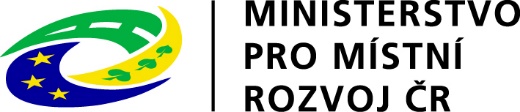      ,, Oprava místních komunikací Zálší II. etapa“Na základě rozhodnutí   ident.č. 117D821OA1706 byla v rámci  programu 11782 – Podpora rozvoje regionu 2019+ byla obci Zálší poskytnuta dotace  na ,, Oprava  místních komunikacíII. etapa“.Celkové náklady vč. DPH             1 991 840 , 95 Kčposkytnuta dotace  v částce       1 197 036, 00  Kčpodíl obce Zálší    -                           794 804,95  KčProjekt řešil opravu místních komunikací v obci Zálší. Cílem projektu bylo zlepšenínevyhovujícího stavu komunikací v centru obce . Původní asfaltový povrch byl značně poškozen, na vozovce se nacházelo velké množství výtluků a ohrožovalo bezpečnost vozidel.Poskytnutou dotací došlo k naplnění záměru a cíle projektu, byly odstraněny  uvedené nedostatky v plném rozsahu. Projekt ,, Oprava místních komunikací Zálší II. etapa „ byl realizován za přispění prostředků státního rozpočtu ČR z programu                             Ministerstva pro místní rozvoj.